Коллаж «Россия — наш общий дом»Наша Россия многонациональное государство, естественно в такой огромной стране необходимо поддерживать мир среди народов, а такое возможно, если будем относится с уважением к друг другу. Чтобы достигнуть такого взаимоуважения, необходимо знакомится с традициями, обычаями, бытом народов населяющих нашу страну. Такое знакомство надо начинать с дошкольного возраста. Цель: знакомство с народами России, их бытом и обычаями.Нам понадобилось: альбом, скотч, ножницы, фломастеры разных цветов, клей-карандаш, краски-гуашь (синий, красный, раскраски (я нашла в интернете).Ход работы.Соединила с помощью скотча четыре альбомных листа. Вверху написала голубым и красным фломастером название работы. Чёрным – нарисовала контур страны (карта).С детьми красками разукрасить данный контур в цвета Российского флага.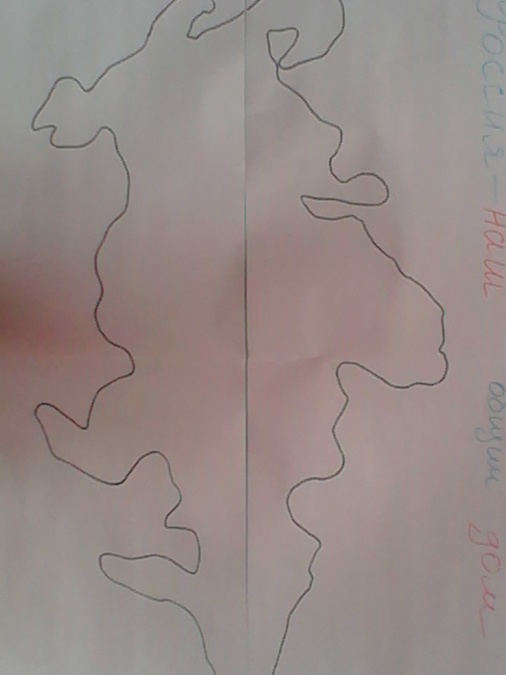 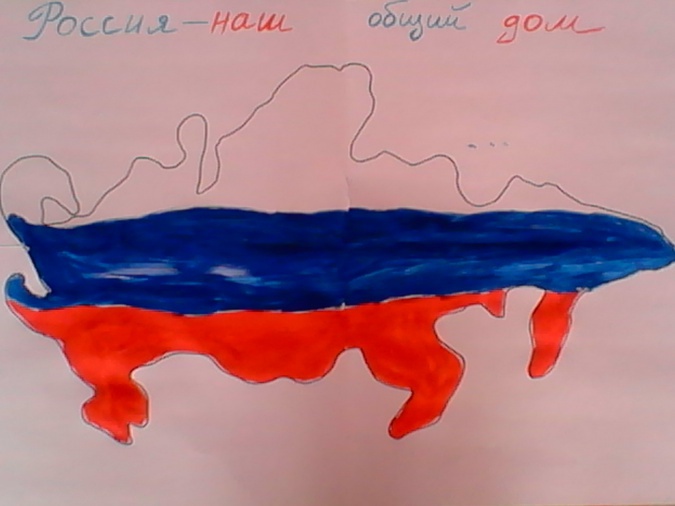 Пока сохнет ваша заготовка. Дети разноцветными фломастерами раскрашивают изображения людей в национальных костюмах: русские, мордовцы, буряты, цыгане, чукчи.   После наклеивайте ваши шедевры на карту. Вот какая большая и многонациональная наша страна!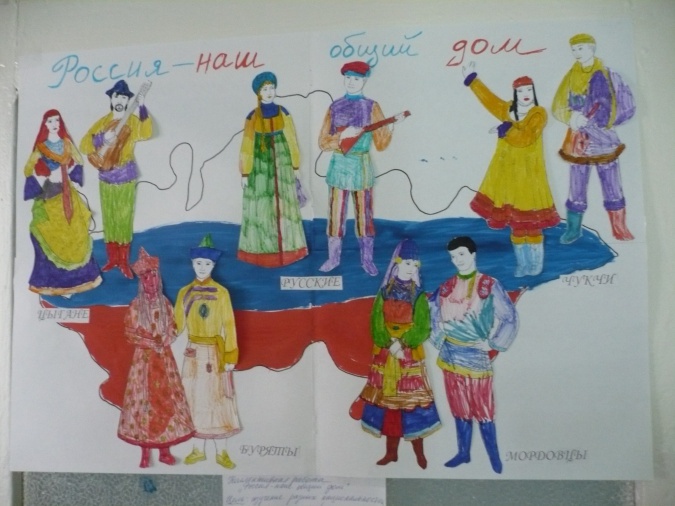 Много народов в России живет,К новым вершинам Отчизну ведет.В единстве народов сила страны.Дети России дружбой сильны!